Incident Name:Chute CreekID-NCF-000582IR Interpreter(s):Tina Rotenburytrotenbury@fs.fed.usLocal Dispatch Phone:208-983-6800Interpreted Size:1,172 acresGrowth last period:510 acresFlight Time:0014Flight Date:20170817Interpreter(s) location:Russellville, ARInterpreter(s) Phone:479-886-0878GACC IR Liaison:Tim StaufferGACC IR Liaison Phone:406-529-6366National Coordinator:Jim GraceNational Coord. Phone:208-870-5066Ordered By:Adam WarrenA Number:A-3Aircraft/Scanner System:N144ZPilots/Techs:Ramsey/Boyce/KazIRIN Comments on imagery:2 paths, good image, no issuesIRIN Comments on imagery:2 paths, good image, no issuesWeather at time of flight:clearFlight Objective:Map Heat Perimeter/Isolated, Scattered and Intense Heat SourcesDate and Time Imagery Received by Interpreter:20170816 at 1114 PDTDate and Time Imagery Received by Interpreter:20170816 at 1114 PDTType of media for final product:IR log, PDF maps, KMZ, shapefilesDigital files sent to:/incident_specific_data/n_rockies/2017_fires/2017_ChuteCreek/IR/20170817Type of media for final product:IR log, PDF maps, KMZ, shapefilesDigital files sent to:/incident_specific_data/n_rockies/2017_fires/2017_ChuteCreek/IR/20170817Date and Time Products Delivered to Incident:20170817 at 0200 PDTDate and Time Products Delivered to Incident:20170817 at 0200 PDTType of media for final product:IR log, PDF maps, KMZ, shapefilesDigital files sent to:/incident_specific_data/n_rockies/2017_fires/2017_ChuteCreek/IR/20170817Type of media for final product:IR log, PDF maps, KMZ, shapefilesDigital files sent to:/incident_specific_data/n_rockies/2017_fires/2017_ChuteCreek/IR/20170817Comments /notes on tonight’s mission and this interpretation:Started interpretation with IR perimeter from night of 08/15/2017.Large area of perimeter growth to the east, with intense heat throughout the area. Small areas of perimeter growth to the south along the East Fork Moose Creek with possible spotting across the creek in Sections 36 and 31.  Sources of isolated heat outside perimeter to the east in sec 32 to east toward Dead Elk.Small areas of perimeter growth to the north toward Dead Elk Point with intense heat along the edges.  Small Perimeter of intense heat to the north west of Dead Elk Point @ 114 30’ 12.086”W 46 15’ 42.952”NLots of scattered heat in original perimeter with sources of isolated heat outside perimeter to the west.    Possible spotting across East Fork Moose Creek (south perimeter)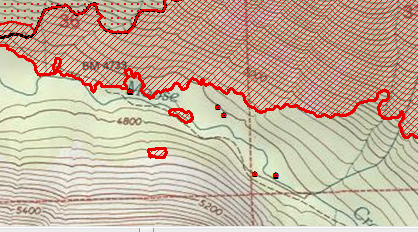 Comments /notes on tonight’s mission and this interpretation:Started interpretation with IR perimeter from night of 08/15/2017.Large area of perimeter growth to the east, with intense heat throughout the area. Small areas of perimeter growth to the south along the East Fork Moose Creek with possible spotting across the creek in Sections 36 and 31.  Sources of isolated heat outside perimeter to the east in sec 32 to east toward Dead Elk.Small areas of perimeter growth to the north toward Dead Elk Point with intense heat along the edges.  Small Perimeter of intense heat to the north west of Dead Elk Point @ 114 30’ 12.086”W 46 15’ 42.952”NLots of scattered heat in original perimeter with sources of isolated heat outside perimeter to the west.    Possible spotting across East Fork Moose Creek (south perimeter)Comments /notes on tonight’s mission and this interpretation:Started interpretation with IR perimeter from night of 08/15/2017.Large area of perimeter growth to the east, with intense heat throughout the area. Small areas of perimeter growth to the south along the East Fork Moose Creek with possible spotting across the creek in Sections 36 and 31.  Sources of isolated heat outside perimeter to the east in sec 32 to east toward Dead Elk.Small areas of perimeter growth to the north toward Dead Elk Point with intense heat along the edges.  Small Perimeter of intense heat to the north west of Dead Elk Point @ 114 30’ 12.086”W 46 15’ 42.952”NLots of scattered heat in original perimeter with sources of isolated heat outside perimeter to the west.    Possible spotting across East Fork Moose Creek (south perimeter)Comments /notes on tonight’s mission and this interpretation:Started interpretation with IR perimeter from night of 08/15/2017.Large area of perimeter growth to the east, with intense heat throughout the area. Small areas of perimeter growth to the south along the East Fork Moose Creek with possible spotting across the creek in Sections 36 and 31.  Sources of isolated heat outside perimeter to the east in sec 32 to east toward Dead Elk.Small areas of perimeter growth to the north toward Dead Elk Point with intense heat along the edges.  Small Perimeter of intense heat to the north west of Dead Elk Point @ 114 30’ 12.086”W 46 15’ 42.952”NLots of scattered heat in original perimeter with sources of isolated heat outside perimeter to the west.    Possible spotting across East Fork Moose Creek (south perimeter)